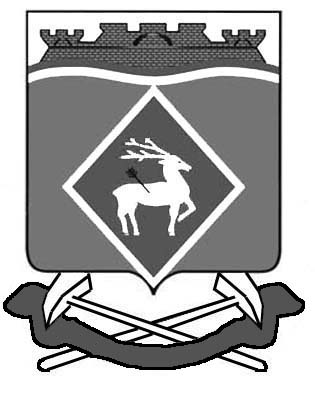 РОССИЙСКАЯ  ФЕДЕРАЦИЯРОСТОВСКАЯ ОБЛАСТЬМУНИЦИПАЛЬНОЕ ОБРАЗОВАНИЕ «СИНЕГОРСКОЕ СЕЛЬСКОЕ ПОСЕЛЕНИЕ»АДМИНИСТРАЦИЯ СИНЕГОРСКОГО СЕЛЬСКОГО ПОСЕЛЕНИЯПОСТАНОВЛЕНИЕот 25.10.2023	   №  215п. СинегорскийОб утверждении отчета об исполнении плана реализациимуниципальной программы Синегорского сельского поселения«Обеспечение общественного порядка  и противодействие преступности»за 9 месяцев 2023 годаВ соответствии с постановлением Администрации Синегорского сельского поселения от 05.09.2023 № 176 «Об утверждении Порядка разработки, реализации и оценки эффективности муниципальных программ Синегорского сельского поселения», постановлением Администрации Синегорского сельского поселения от 19.10.2018 № 140 «Об утверждении Методических рекомендаций по разработке и реализации муниципальных программ Синегорского сельского поселения», Администрация Синегорского сельского поселения постановляет:1. Утвердить:1.1.Отчет об исполнении  муниципальной программы Синегорского сельского поселения «Обеспечение общественного порядка и противодействие преступности» за 9 месяцев 2023 года   согласно приложению к настоящему постановлению.2. Настоящее постановление вступает в силу с момента его официального опубликования.3. Контроль над исполнением настоящего постановления оставляю за собой.Глава Администрации Синегорскогосельского поселения                                                                     А.В. ГвозденкоПриложениек постановлению Администрации Синегорского сельского  поселения25.10.2023   №  215                                                                                             Отчет об исполнении плана реализациимуниципальной программы Синегорского сельского поселения  «Обеспечение общественного порядка и противодействие преступности» за  9 месяцев 2023 годаЗав. сектором по общим и земельно-правовым вопросам                                                С.П. БесединаНаименование подпрограммы, основного мероприятия, мероприятия ведомственной целевой программы, контрольного события программыОтветственный исполнитель (заместитель руководителя ОИВ/ФИО)Ожидаемый результат  (краткое описание)Фактическая дата начала   
реализации 
мероприятияФактическая дата окончания
реализации  
мероприятия, 
наступления  
контрольного 
событияРасходы местного бюджета на реализацию муниципальной      
программы, тыс. руб.Расходы местного бюджета на реализацию муниципальной      
программы, тыс. руб.Ответственный исполнитель (заместитель руководителя ОИВ/ФИО)Фактическая дата окончания
реализации  
мероприятия, 
наступления  
контрольного 
событияпредусмотреномуниципальной программойфакт  на 01.10.20231234567Подпрограмма 1 «Противодействие коррупции в Синегорском сельском поселении»Администрация Синегорского сельского поселения01.01.2023г.31.12.2023г.--Мероприятие:Обеспечение прозрачности деятельности аппарата  Администрации Синегорского сельского поселения, принятие мер по повышению эффективности деятельности органов местного самоуправления по информированию общественности о результатах работы по профилактике коррупционных и иных нарушенийАдминистрация Синегорского сельского поселенияформирование эффективной кадровой политики на территории Синегорского сельского поселения по противодействию коррупции01.01.2023г.31.12.2023г.--Подпрограмма 2 «Профилактика экстремизма и терроризма»Ведущий специалист сектора муниципального хозяйства Туриянская С.А.  -Снижение  возможности совершения террористических актов на территории Синегорского сельского поселения.  -Устранение причин и условий, способствующих проявлениям экстремизма;01.01.2023г.31.12.2023г.10,0-Основное мероприятие 1.1. Предотвращение проявлений терроризма и экстремизма на территории Синегорского сельского поселения.Ведущий специалист сектора муниципального хозяйства Туриянская С.А.Снижение риска проявлений экстремизма и терроризма01.01.2023г.31.12.2023г.10,0-Основное мероприятие 1.2. изготовление и распространение печатной продукции направленной на противодействие терроризму, экстремизму (буклеты, памятки, листовки и т.д.)Ведущий специалист сектора муниципального хозяйства Туриянская С.А.Снижение риска террористических актов01.01.2023г.31.12.2023г.--Основное мероприятие 1.3. Проведение пропагандистской работы с населением, направленной на предупреждение террористической и экстремистской деятельности, повышение бдительности населенияВедущий специалист сектора муниципального хозяйства  Туриянская С.А.,Директор МБУК «Синегорская КС»Довгаль Т.А.Повышение правовой культуры населения в вопросах противодействия экстремизму и терроризму01.01.2023г.31.12.2023г.--Основное мероприятие 1.4. Достижение взаимопонимания и взаимного уважения в вопросах межэтнического и межкультурного сотрудничестваДиректор МБУК «Синегорская КС»Довгаль Т.А.Знакомство с культурой народов, проживающих на территории поселения01.01.2023г.31.12.2023г.--Итого по муниципальной программеИтого по муниципальной программеИтого по муниципальной программеИтого по муниципальной программеИтого по муниципальной программе10,0-